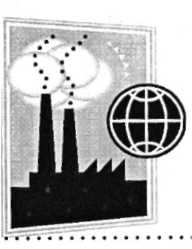 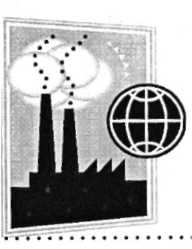 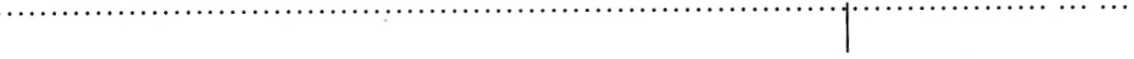 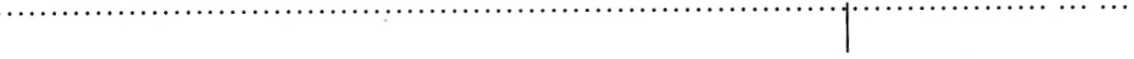 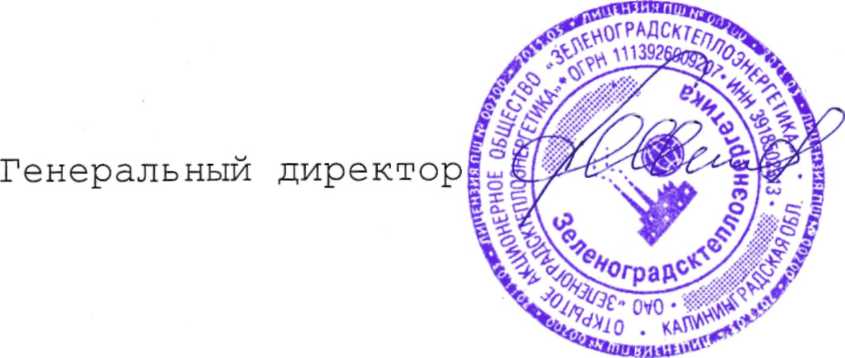 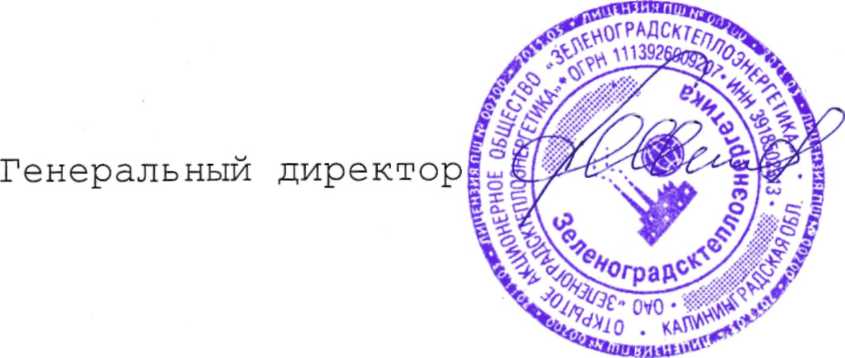 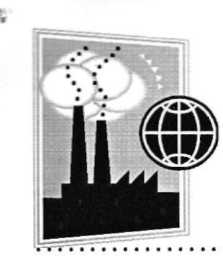 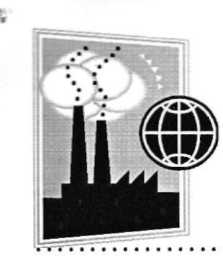 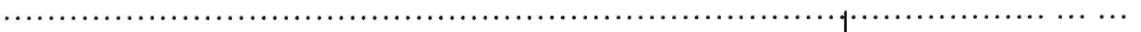 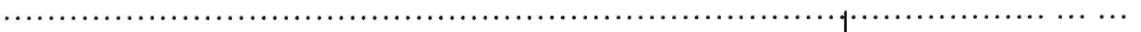 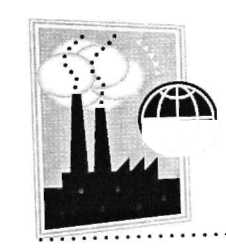 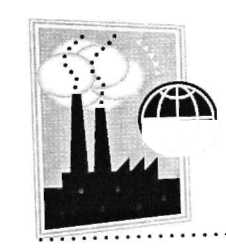 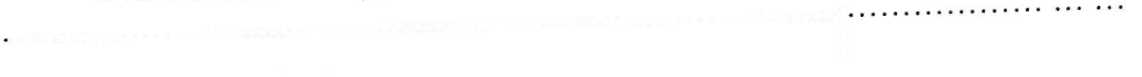 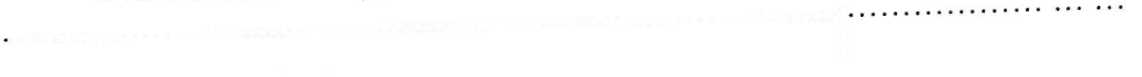 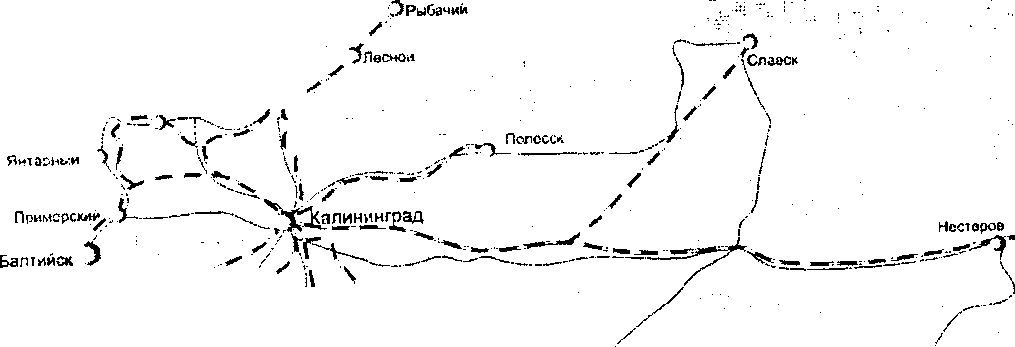 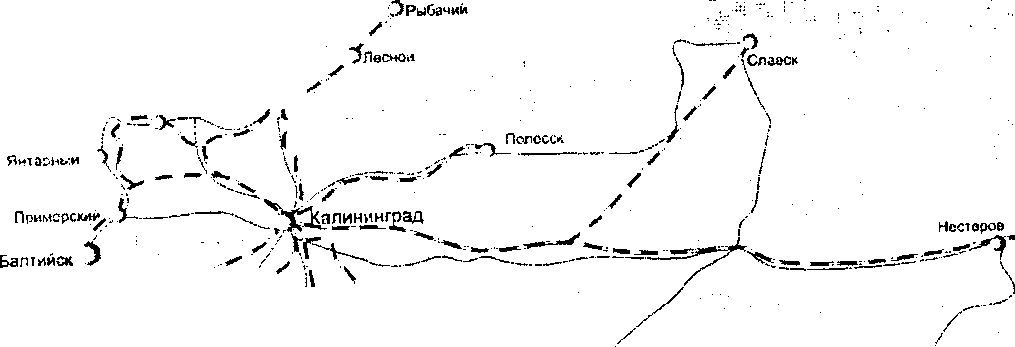 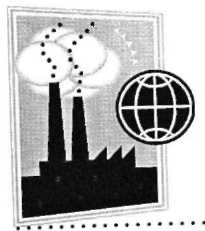 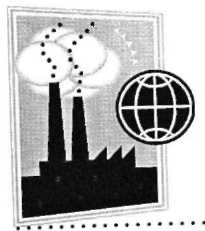 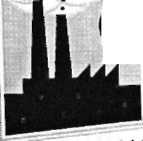 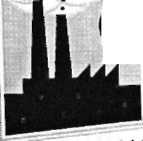 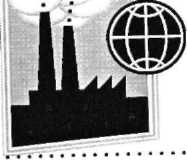 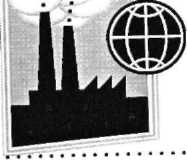 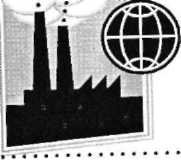 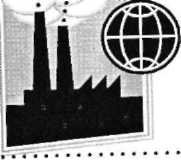 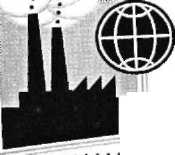 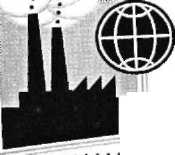 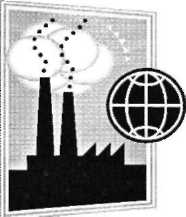 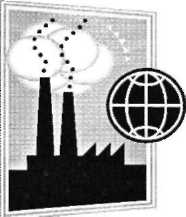 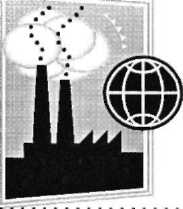 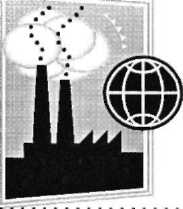 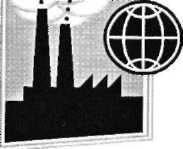 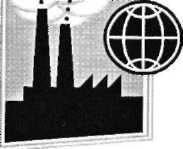 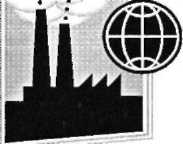 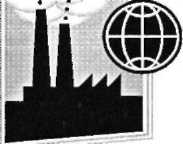 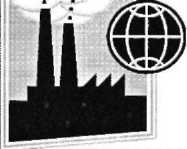 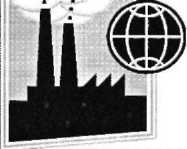 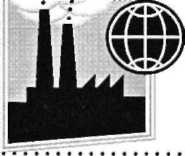 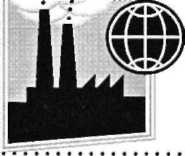 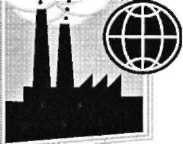 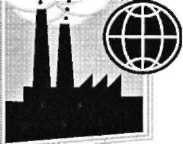 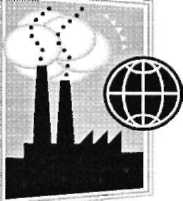 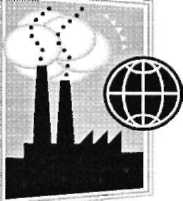 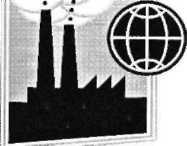 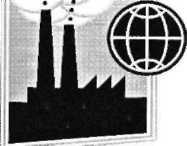 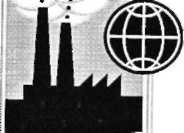 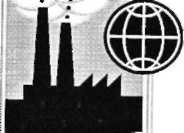 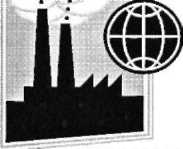 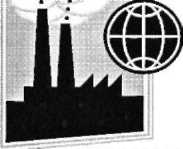 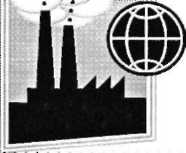 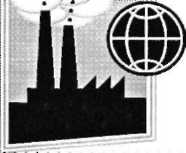 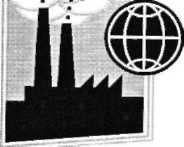 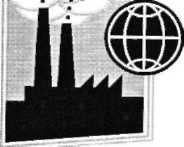 Отсутствуют.47Представление испольнительными органами акционерного общества ежемесячных отчетов о своей работе совету директоровне соблюдаетсяВнутренние документы не разработаны.48Установление в договорах,  заключаемыхакционерным обществом с генеральным директором  (управляющей организацией, управляющим)  и членами правления, ответственности за нарушение положений об использовании конфиденциальной и служебной информацииВ трудовом договоре с генеральным директором общества ответственность за нарушение положений об использовании конфиденциальной и служебной информации не установлена.Существенные корпоративные действияСущественные корпоративные действияСущественные корпоративные действияСущественные корпоративные действия52Наличие в уставе или внутренних документах акционерного общества требования об одобрении крупной сделки до ее совершенияНе соблюдаетсяВ уставе и во внутренних документах Общества указанные требованияотсутствуют.53Обязательное привлечение независимого оценщика для оценки рыночной стоимости имущества, являющегося предметом крупной сделкине соблюдаетсяУставом не предусмотрено.54Наличие в уставе акционерного общества запрета на принятие при приобретении крупных пакетов акций акционерного общества   (поглощении)   каких-либо действий,  направленных на защиту интересов исполнительных органов (членов этих органов)  и членов совета директоров акционерного общества,   а также ухудшающих положение акционеров по сравнению с существующим  (в частности,   запрета на принятие советом директоров до окончания предполагаемого срока приобретения акций решения о выпуске дополнительных акций,  о выпуске ценных бумаг,  конвертируемых в акции, или ценных бумаг,  предоставляющих право приобретения акций общества,  даже если право принятия такого решения предоставлено ему уставом)не соблюдаетсяУставом не предусмотрено.